      До реєстр. № 5398       від 19.04.2021ВИСНОВОКна проект Постанови Верховної Ради України «Про внесення змін до пункту 5 Постанови Верховної Ради України «Про утворення Тимчасової слідчої комісії Верховної Ради України з питань перевірки та оцінки стану акціонерного товариства «Українська залізниця», розслідування фактів можливої бездіяльності, порушення законодавства України органами управління зазначеного підприємства, що призвели до значного погіршення технічного стану підприємства та основних виробничих показників», внесений народним депутатом України Батенком Т.І. (реєстр. № 5398 від 19.04.2021)Згідно з електронною резолюцією Голови Верховної Ради України Разумкова Д.О. від 20 квітня 2021 року (електронна картка документа (480589) Комітет на засіданні 19 травня  ц.р. (протокол № 71) розглянув проект Постанови Верховної Ради України «Про внесення змін до пункту 5 Постанови Верховної Ради України «Про утворення Тимчасової слідчої комісії Верховної Ради України з питань перевірки та оцінки стану акціонерного товариства «Українська залізниця», розслідування фактів можливої бездіяльності, порушення законодавства України органами управління зазначеного підприємства, що призвели до значного погіршення технічного стану підприємства та основних виробничих показників», внесений народним депутатом України Батенком Т.І. (реєстр. № 5398 від 19.04.2021).  Метою прийняття проекту Постанови Верховної Ради України, як зазначено у пояснювальній записці до нього, є «дотримання норм Конституції України, Законів України «Про Регламент Верховної Ради України», «Про статус народного депутата України», забезпечення належного представництва депутатської групи «Партія «За майбутнє» в Тимчасовій слідчій комісії Верховної Ради України з питань перевірки та оцінки стану акціонерного товариства «Українська залізниця», розслідування фактів можливої бездіяльності, порушення законодавства України органами управління зазначеного підприємства, що призвели до значного погіршення технічного стану підприємства та основних виробничих показників».Згідно з положеннями частини шостої статті 4 Закону України «Про тимчасові слідчі комісії і тимчасові спеціальні комісії Верховної Ради України» кожна депутатська фракція (депутатська група) у Верховній Раді України має право на пропорційне представництво у складі слідчої комісії. Пропозиції щодо кількісного та персонального складу слідчої комісії подаються депутатськими фракціями (депутатськими групами) відповідно до вимог Регламенту Верховної Ради України та інших законів.Щодо оформлення проекту Постанови (реєстр. № 5398) Комітет зауважив, що текст проекту Постанови викладено без урахування усталених вимог законодавчої техніки та парламентської практики оформлення подібних рішень Верховної Ради України. Так, рішення Верховної Ради України, що стосуються уточнення персонального складу тимчасових комісій парламенту, як правило, оформлюються у вигляді акта про зміни у складі Тимчасової слідчої комісії Верховної Ради України. Натомість рішення, що стосуються як змін щодо персонального складу тимчасових комісій так/або й інших змін у тексті постанови про утворення цього тимчасового органу Верховної Ради України, оформлюються у вигляді постанови про внесення змін до відповідної постанови Верховної Ради України.Разом з тим, внесений проект Постанови (реєстр. № 5398), який за своєю суттю є проектом про зміни у складі Тимчасової слідчої комісії, оформлено у вигляді проекту Постанови про внесення змін до відповідної постанови Верховної Ради України. Щодо суті проекту Постанови (реєстр. № 5398) Комітет зазначив, що                      27 січня   2021 року до складу Тимчасової слідчої комісії з питань перевірки та оцінки стану акціонерного товариства «Українська залізниця», розслідування фактів можливої бездіяльності, порушення законодавства України органами управління зазначеного підприємства, що призвели до значного погіршення технічного стану підприємства та основних виробничих показників (Постанова Верховної Ради Україні від 27.01.2021 № 1141-IX) було обрано, зокрема, народного депутата України – члена депутатської групи «Партія «За майбутнє»               Колихаєва І.В.Водночас, Верховною Радою України 30 березня 2021 року повноваження народного депутата України Колихаєва І.В. було достроково припинено, у зв’язку з його особистою заявою про складення ним депутатських повноважень (Постанова Верховної Ради України від 30.03.2021№ 1371-IX).Частиною тринадцятою статті 4 Закону України «Про тимчасові слідчі комісії і тимчасові спеціальні комісії Верховної Ради України» передбачено, що голова слідчої комісії, заступник голови та член слідчої комісії за пропозицією депутатської фракції (депутатської групи) можуть бути переобрані на пленарному засіданні Верховної Ради України більшістю від її конституційного складу, а секретар слідчої комісії – на засіданні слідчої комісії більшістю від її складу, затвердженого Верховною Радою України.Внесення змін до персонального складу утвореної тимчасової слідчої комісії здійснюється Верховною Радою України шляхом прийняття постанови Верховної Ради України про внесення змін до постанови про утворення відповідної комісії. Враховуючи те, що подання пропозицій щодо персонального складу утворюваної тимчасової слідчої комісії здійснюється депутатськими фракціями (депутатськими групами) ініціатору (ініціаторам) такої комісії, відтак і внесення змін до персонального складу вже утвореної тимчасової слідчої комісії має здійснюватися за пропозицією депутатських фракцій (депутатських груп) шляхом внесення відповідної пропозиції до тимчасової слідчої комісії.  Комітет зазначив, що народним депутатом України – співголовою депутатської групи «Партія «За майбутнє» Батенком Т.І. було подано проект Постанови Верховної Ради України (реєстр. № 5398), в якому запропоновано внести зміни до пункту 5 Постанови Верховної Ради України (№ 1141-IX), ініціатором внесення проекту якого була народний депутат України Гришина Ю.М. (голова утвореної Тимчасової слідчої комісії), а саме: «доповнити абзацом такого змісту: «Рудика Сергія Ярославовича – група «Партія «За майбутнє» та «виключити абзац: «Колихаєва Ігоря Вікторовича – група «Партія «За майбутнє». Комітет зауважив, що запропонована редакція підпунктів 1 та 2 пункту 1 проекту Постанови щодо «доповнення» та «виключення» з проекту Постанови (реєстр. № 5398) відповідних абзаців стосовно народних депутатів України є некоректною, оскільки оформлення аналогічних за змістом проектів постанов Верховної Ради України передбачає «обрання» народного депутата України до складу тимчасової слідчої комісії і відповідно його «увільнення» від обов’язків члена цієї комісії у разі переобрання.   Враховуючи вищевикладене Комітет зазначив, що назву та пункт 1 проекту Постанови (реєстр. № 5398) викладено юридично некоректно, тому з огляду на оформлення текстів аналогічних за змістом проектів постанов, доцільно назву та пункт 1 проекту Постанови (реєстр. № 5398) викласти в такій редакції:  «Про зміну у складі Тимчасової слідчої комісії Верховної Ради України з питань перевірки та оцінки стану акціонерного товариства «Українська залізниця», розслідування фактів можливої бездіяльності, порушення законодавства України органами управління зазначеного підприємства, що призвели до значного погіршення технічного стану підприємства та основних виробничих показників».  «1. Внести до складу Тимчасової слідчої комісії Верховної Ради України з питань перевірки та оцінки стану акціонерного товариства «Українська залізниця», розслідування фактів можливої бездіяльності, порушення законодавства України органами управління зазначеного підприємства, що призвели до значного погіршення технічного стану підприємства та основних виробничих показників (далі – Тимчасова слідча комісія), утвореної відповідно до Постанови Верховної Ради України від 27 січня 2021 року № 1141-IX, таку зміну: обрати Рудика Сергія Ярославовича – народного депутата України, депутатська група «Партія «За майбутнє», до складу Тимчасової слідчої комісії».Принагідно Комітет звернув увагу на те, що народним депутатом України Рудиком С.Я. (станом на 19 грудня 2019 року – позафракційний) було направлено лист від 19 грудня 2019 року № 25-1 ініціатору внесення проекту Постанови Верховної Ради України «Про утворення Тимчасової слідчої комісії Верховної Ради України для здійснення парламентського контролю за розслідуванням вбивства Павла Шеремета» (реєстр. № 2756 від 19.02.2020, доопрацьований) – народному депутату України Фріз І.В., в якому висловлено прохання «включити» його до складу утворюваної Тимчасової слідчої комісії. Даний проект Постанови Верховної Ради України, у якому передбачено, що народний депутат України Рудик С.Я. пропонується до складу утворюваної тимчасової слідчої комісії, очікує розгляду Верховною Радою України. Комітет зазначив, що обрання народного депутата України Рудика С.Я. до складу Тимчасової слідчої комісії з питань перевірки та оцінки стану акціонерного товариства «Українська залізниця», розслідування фактів можливої бездіяльності, порушення законодавства України органами управління зазначеного підприємства, що призвели до значного погіршення технічного стану підприємства та основних виробничих показників (Постанова Верховної Ради України  від 27 січня 2021 року № 1141-IX), унеможливить його обрання до складу Тимчасової слідчої комісії для здійснення парламентського контролю за розслідуванням вбивства Павла Шеремета (проект Постанови Верховної Ради України реєстр. № 2756 від 19.02.2020, доопрацьований).  У свою чергу, прийняття раніше внесеного проекту Постанови (реєстр.                   № 2756, доопрацьований) і утворення Тимчасової слідчої комісії для здійснення парламентського контролю за розслідуванням вбивства Павла Шеремета, виключить можливість обрання народного депутата України Рудика С.Я. до складу Тимчасової слідчої комісії з питань перевірки та оцінки стану акціонерного товариства «Українська залізниця», розслідування фактів можливої бездіяльності, порушення законодавства України органами управління зазначеного підприємства, що призвели до значного погіршення технічного стану підприємства та основних виробничих показників (Постанова Верховної Ради України  від 27 січня 2021 року № 1141-IX), оскільки згідно з положеннями частини восьмої статті 4 Закону України «Про тимчасові слідчі комісії і тимчасові спеціальні комісії Верховної Ради України», частини першої статті 14 Закону України «Про статус народного депутата України» народний депутат України за погодженням з відповідною депутатською фракцією може бути обраний членом лише однієї тимчасової слідчої комісіїВраховуючи вищевикладене, Комітет ухвалив висновок на проект Постанови Верховної Ради України «Про внесення змін до пункту 5 Постанови Верховної Ради України «Про утворення Тимчасової слідчої комісії Верховної Ради України з питань перевірки та оцінки стану акціонерного товариства «Українська залізниця», розслідування фактів можливої бездіяльності, порушення законодавства України органами управління зазначеного підприємства, що призвели до значного погіршення технічного стану підприємства та основних виробничих показників», внесений народним депутатом України Батенком Т.І. (реєстр. № 5398 від 19.04.2021), та прийняв рішення звернутися до Голови Верховної Ради України, відповідно до                  частини першої, пункту 2 частини другої статті 94 Регламенту Верховної Ради України, з пропозицією повернути проект Постанови Верховної Ради України (реєстр. № 5398 від 19.04.2021) суб’єкту права законодавчої ініціативи без його розгляду на пленарному засіданні Верховної Ради України.   Голова Комітету 						            С.В.КАЛЬЧЕНКОВЕРХОВНА РАДА УКРАЇНИ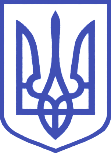 Комітет з питань Регламенту, депутатської етики
 та організації роботи Верховної Ради України01008, м.Київ-8, вул. М. Грушевського, 5, тел./факс: 255-49-56  E-mail: k_reglam@rada.gov.ua